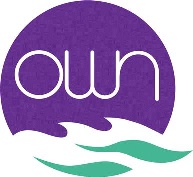 27 February 2019Older Women’s Network Qld Woody Point BranchInternational Women’s Day Event 12th March 2019Program for IWD hosted in the Cultural Centre, Irene Street, Redcliffe. Entry $7.00 per person. 9.30            Sign On10.00          Welcome June Donnelly10.10           Acknowledgement of Country10.05           Apologies10.10            Housekeeping10.15            Speaker:  Louise Howarth11. 00           Giving of Thanks & Morning Tea11.20            Speaker Senator Claire Moore12.05            Raffle12. 15           Lucky Door12.30            Close June Donnelly  Speakers: Louise Howarth & Senator Claire MoorePlease RSVP June Donnelly on 0411 018 570 for catering purposes and any special dietary requirements. 